α. ERASMUS+ ΠΟΣΑ ΕΠΙΧΟΡΗΓΗΣΗΣ ΦΟΙΤΗΤΩΝ 2019-2020ΚΙΝΗΤΙΚΟΤΗΤΑ ΦΟΙΤΗΤΩΝ ΓΙΑ ΣΠΟΥΔΕΣ:        Οι φοιτητές που μετακινούνται για σπουδές σε Ιδρύματα Ανώτατης Εκπαίδευσης χωρών που   συμμετέχουν στο πρόγραμμα λαμβάνουν ένα ποσό ως  Μηνιαία Επιχορήγηση  ανάλογα με τη Χώρα Υποδοχής.      Το ποσό της μηνιαίας επιχορήγησης του φοιτητή που μετακινείται στο εξωτερικό για σπουδές καθορίζεται ανάλογα με τη χώρα υποδοχής ως εξής:Φοιτητές που προέρχονται από κοινωνικά ευπαθείς ομάδες:Οι φοιτητές που προέρχονται από κοινωνικά ευπαθείς ομάδες δικαιούνται προσαύξησης 200 € ανά μήνα, επί της μηνιαίας επιχορήγησης που λαμβάνουν οι φοιτητές που μετακινούνται για σπουδές.Το κριτήριο σύμφωνα με το οποίο, καθορίζονται οι κοινωνικά ευπαθείς ομάδες, είναι το ακόλουθο:Το κατά κεφαλήν εισόδημα, τόσο των αιτούντων –εφόσον διαθέτουν δικό τους εισόδημα- όσο και των γονέων ή κηδεμόνων τους ή του /της συζύγου ή του/των τρίτου/των φυσικού/ών προσώπου/ων, στους οποίους έχει ανατεθεί με δικαστική απόφαση η επιμέλεια του αιτούντος, να μην υπερβαίνει το ποσό των επτά χιλιάδων και πεντακοσίων (7.500) Ευρώ για το πλέον πρόσφατο φορολογικό έτος.Ορισμοί:Ως ετήσιο οικογενειακό εισόδημα νοείται το εισόδημα επιβολής εισφοράς του πλέον πρόσφατου φορολογικού έτους του ίδιου του φοιτητή, των γονέων ή κηδεμόνων του ή τρίτων φυσικών προσώπων ή της δικής του οικογένειας σε περίπτωση που είναι έγγαμος. Στην περίπτωση που οι γονείς του αιτούντος είναι διαζευγμένοι, για τον υπολογισμό του οικογενειακού εισοδήματος υπολογίζεται το εισόδημα και των δύο γονέων, εκτός από την περίπτωση φοιτητή/τριας η επιμέλεια του/της οποίου/ας έχει ανατεθεί με δικαστική απόφαση στον ένα γονέα ή σε τρίτο φυσικό πρόσωπο, οπότε υπολογίζεται το εισόδημα μόνον αυτού ακόμη κι αν παρέλθει η ηλικία των 18 ετών και μέχρι την ηλικία που θεωρείται εξαρτώμενο μέλος σύμφωνα με το άρθρο 11 του Ν. 4172/2013. Στην περίπτωση άσκησης επιτροπείας από νομικό πρόσωπο, λαμβάνεται υπόψη το κατά κεφαλήν εισόδημα του ίδιου του φοιτητή.Ως κατά κεφαλήν εισόδημα νοείται το πηλίκο που προκύπτει από την διαίρεση του ετήσιου οικογενειακού εισοδήματος, όπως ορίστηκε ανωτέρω, με τον συνολικό αριθμό των μελών της οικογένειας του αιτούντος (εάν έχει δική του οικογένεια), ή της οικογένειας των γονέων ή κηδεμόνων του ή του/των τρίτου/ων φυσικών προσώπων.Στην περίπτωση αυτοτελών φορολογικών δηλώσεων, ο υπολογισμός του κατά κεφαλήν εισοδήματος γίνεται για κάθε υποβληθείσα φορολογική δήλωση (του/της αιτούντος/ούσας, των γονέων, του/της συζύγου, του/των τρίτου/των φυσικών προσώπων). Λαμβάνεται υπόψη το υψηλότερο κατά κεφαλήν εισόδημα. https://www.iky.gr/el/2014-07-16-11-07-26/kinhtikothta-foithtwn-gia-spoydes-kai-praktikh-askhshΣημείωση: Εφεξής οι φοιτητές θα πρέπει υποχρεωτικά να προσκομίζουν και την ατομική τους φορολογική δήλωση/ ατομικό εκκαθαριστικό όπου θα προκύπτει το ατομικό τους εισόδημα, καθώς βάσει νόμου όλα τα πρόσωπα άνω 18 ετών, υποχρεούνται  στην υποβολή σχετικής δήλωσης (Ν. 4172/2013).Επισημαίνεται ότι για οποιαδήποτε αλλαγή προκύψει στα παραπάνω  από την Εθνική  μας Μονάδα Συντονισμού του Ευρωπαϊκού Προγράμματος   Erasmus+ , θα γίνει  σχετική ενημέρωση. • Επιχορήγηση Φοιτητών με Ειδικές Ανάγκες Η επιχορήγηση φοιτητών με Ειδικές Ανάγκες καλύπτει τις επιπρόσθετες δαπάνες που προκύπτουν κατά τη διάρκεια της κινητικότητας των φοιτητών αυτών στο εξωτερικό. Η επιχορήγηση των φοιτητών με ειδικές ανάγκες υπολογίζεται βάσει πραγματικών εξόδων. http://www.iky.gr/atoma-me-eidikes-anagkes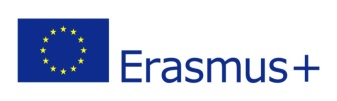 Ποσό μηνιαίας επιχορήγησης (€/μήνα)Ομάδα 1Χώρες με υψηλό κόστος διαβίωσηςΔανία, Φινλανδία, Ισλανδία, Ιρλανδία, Λουξεμβούργο,Σουηδία, Ηνωμένο Βασίλειο, Λιχτενστάιν, Νορβηγία520Ομάδα 2Χώρες με μεσαίο κόστος διαβίωσηςΑυστρία, Βέλγιο, Γερμανία, Γαλλία, Ιταλία, Ελλάδα, Ισπανία,Κύπρος, Κάτω Χώρες, Μάλτα, Πορτογαλία470Ομάδα 3Χώρες με χαμηλό κόστος διαβίωσηςΒουλγαρία, Κροατία, Δημοκρατία της Τσεχίας, Εσθονία, Λετονία,Λιθουανία, Ουγγαρία, Πολωνία, Ρουμανία, Σλοβακία,Σλοβενία, ΠΓΔΜ, Τουρκία420